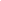 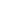 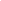 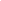 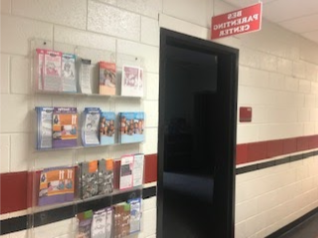 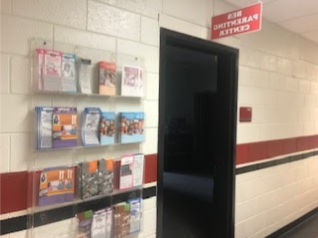 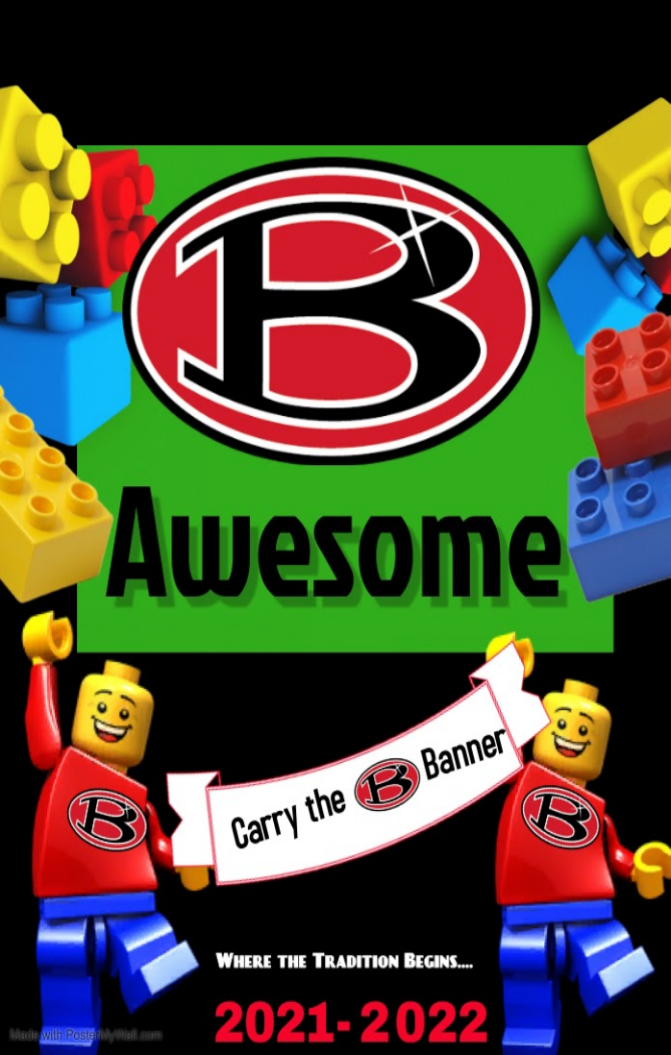 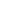 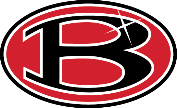 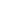 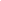 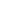 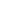 Mid-TermsBoletinesFacebook/TwitterInfinite CampusInforme de CalificacionesDOJOSchool MessengerConferenciasCarpeta de Información del EstudianteCarpeta de Información del EstudianteCarpeta de Información del EstudianteCarpeta de Información del Estudiante